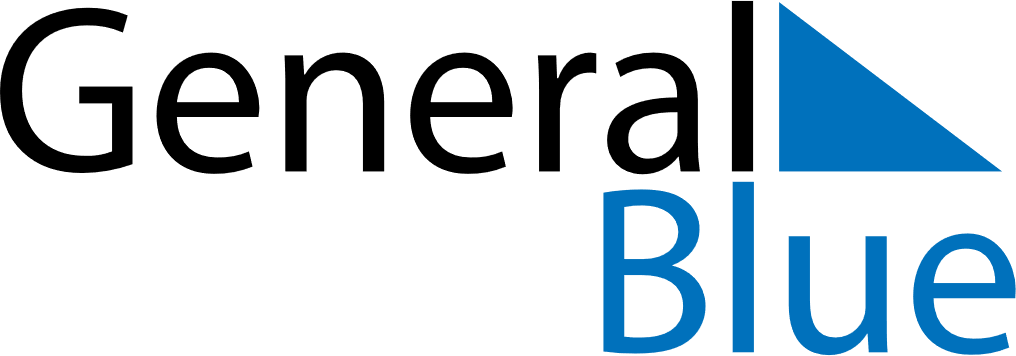 February 2022February 2022February 2022February 2022VaticanVaticanVaticanSundayMondayTuesdayWednesdayThursdayFridayFridaySaturday123445678910111112Anniversary of the foundation of Vatican CityAnniversary of the foundation of Vatican City131415161718181920212223242525262728